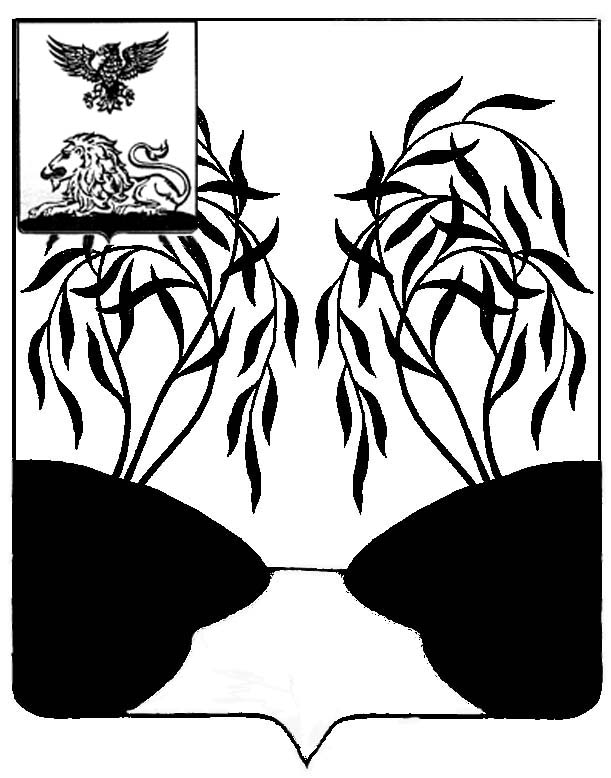 П О С Т А Н О В Л Е Н И Е АДМИНИСТРАЦИИ БОБРАВСКОГО СЕЛЬСКОГО ПОСЕЛЕНИЯ РАКИТЯНСКОГО  РАЙОНА  БЕЛГОРОДСКОЙ ОБЛАСТИ Бобрава__________________                                                                                   №___О внесении изменений в постановление администрации Бобравского сельского  поселения от 21.11.2016 г. № 18	В соответствии с Федеральным  законом от 06.10.2003 № 131-ФЗ «Об общих принципах организации местного самоуправления в Российской Федерации», п. 6 статьи 2 Федерального закона от 27.07.2010 № 210-ФЗ «Об организации предоставления государственных и муниципальных услуг», администрация Бобравского сельского поселения п о с т а н о в л я е т:          1. Внести изменения в административные регламенты по предоставлению муниципальных услуг администрацией Бобравского сельского поселения, утверждённые постановлением администрации Бобравского сельского поселения от 21.11.2016 года № 18 «Об утверждении административных регламентов предоставления муниципальных услуг»:          1.1 «Выдача разрешения на использование земель или земельного  участка, находящегося в муниципальной собственности без предоставления земельного участка и установления сервитута на территории  Бобравского сельского поселения муниципального района «Ракитянский район» (приложение № 1) следующие изменения:- Исключить из Административного регламента по предоставлению муниципальных услуг пункт 2.16 следующего содержания:«Иные требования, в том числе учитывающие особенности предоставления муниципальных услуг в многофункциональных центрах и особенности предоставления муниципальных услуг в электронной форме.        Заявитель вправе обратиться за предоставлением муниципальной услуги с использованием универсальной электронной карты в порядке и сроки, установленные законодательством»;          1.2 «Заключение соглашения о перераспределении земель и (или) земельных участков, находящихся в муниципальной собственности и земельных участков, находящихся в частной собственности на территории Бобравского сельского поселения  муниципального района «Ракитянский район» (приложение № 2);         1.3. «Заключение (согласование заключения) соглашения об установлении сервитута в отношении земельного участка, находящегося в муниципальной собственности на территории Бобравского сельского поселения муниципального района « Ракитянский  район» (приложение №3);         1.4. «Предварительное согласование предоставления земельного участка, находящегося в муниципальной собственности  на территории Бобравского сельского поселения  муниципального района «Ракитянский район» (приложение №4);          1.5. «Предоставление в собственность, аренду, постоянное (бессрочное) пользование, безвозмездное пользование земельного участка, находящегося в муниципальной собственности  на территории Бобравского сельского поселения  муниципального района «Ракитянский  район» без проведения торгов» (приложение №5);           1.6. «Предоставление земельных участков, находящихся в муниципальной собственности гражданам, имеющим трех и более детей, в собственность бесплатно на территории Бобравского сельского поселения муниципального района «Ракитянский район» (приложение № 6);          1.7. «Прекращение права постоянного (бессрочного) пользования, пожизненного наследуемого владения земельным участком, находящиеся в муниципальной собственности, в случае отказа правообладателя от прав на земельный участок на территории Бобравского сельского поселения муниципального района «Ракитянский район» (приложение № 7);         1.8. «Принятие решения о проведении аукциона по продаже земельного участка или аукциона на право заключения договора аренды земельного участка, по инициативе гражданина или юридического лица в предоставлении земельного участка, находящегося в муниципальной собственности  на территории Бобравского сельского  муниципального района «Ракитянский район» (приложение №8);         1.9. «Утверждение схемы расположения земельного участка или земельных участков, находящихся в муниципальной собственности на кадастровом плане территории Бобравского сельского поселения муниципального района «Ракитянский  район» (приложение № 9) следующие изменения:- Исключить из Административных регламентов по предоставлению муниципальных услуг пункт 2.15 следующего содержания:«Иные требования, в том числе учитывающие особенности предоставления муниципальной услуги в МФЦ и особенности предоставления муниципальной услуги в электронной форме.           Заявитель вправе обратиться за предоставлением муниципальной услуги с использованием универсальной электронной карты в порядке и сроки, установленные законодательством». 2. Обнародовать настоящее решение в течение 7 дней.         3. Контроль за исполнением настоящего постановления оставляю за собой.Глава администрацииБобравского сельского поселения                                             Ю.Жерновая